DICHIARAZIONE PER L’APPLICAZIONE DELLA “TARI” TASSA SUI RIFIUTIUTENZE NON DOMESTICHE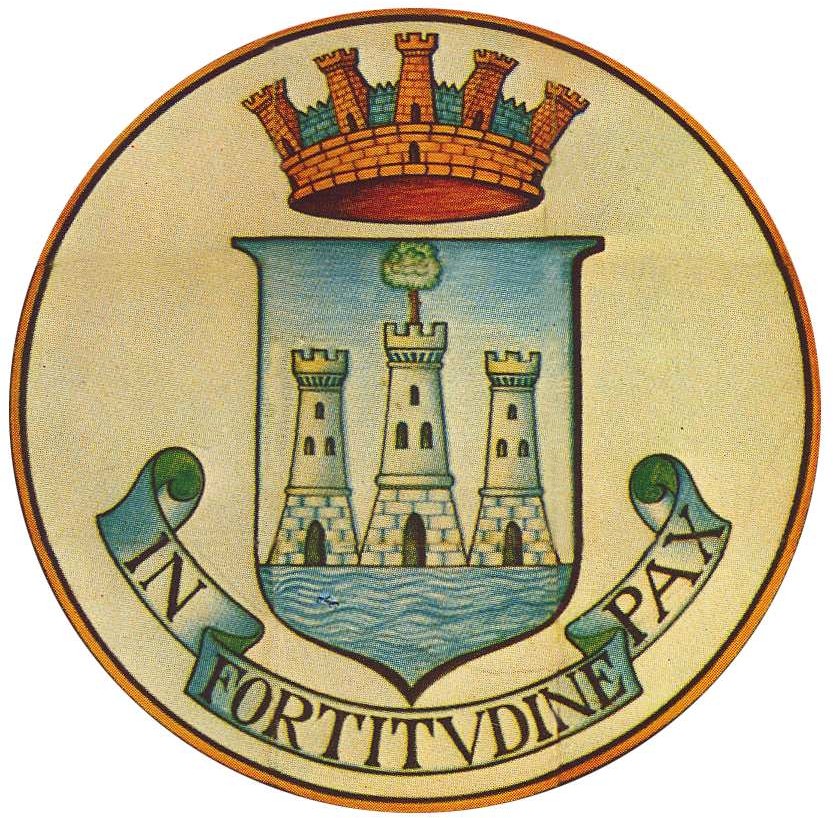 Inviare questo modulo unicamente per comunicare l’attivazione, la cessazione o la variazione dell’utenza: EMAIL: tributi@comune.passignano-sul-trasimeno.pg.it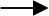            PEC: comune.passignanosultrasimeno@postacert.umbria.itPER POSTA a: Comune di Passignano sul Trasimeno – Via Gobetti, 1 06065 Passignano sul Trasimeno CONSEGNA presso gli Uffici del Comune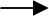 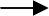                                                     DATI ANAGRAFICI UTENTE – LEGALE RAPPRESENTANTE	CODICE UTENTE	COGNOME	NOME 	/	/ 	LUOGO DI NASCITA (Comune o stato estero)                                                        PROVINCIA	DATA DI NASCITA	SESSO/	/	/	//	M□	F □CODICE FISCALE	TELEFONO/CELLULARE	INDIRIZZO DI POSTA ELETTRONICA/	/	INDIRIZZO RESIDENZA Via /Piazza	N.	EDIF.	SC.	INT./	/	/	/C.A.P.	COMUNE O STATO ESTERO	PROVINCIA/	/ 	DATI ATTIVITA	DITTA ovvero COGNOME E NOME	DESCRIZIONE ATTIVITA’	PARTITA I.V.A./	/INDIRIZZO ATTIVITA’ Via/Piazza	N.	EDIF.	SC.	INT.	/	/	/	/	/C.A.P.	COMUNE O STATO ESTERO	PROVINCIA/	/Dati di recapito della bolletta (compilare sempre in casi di cessazione o se diversa da indirizzo di sede dell’attività)Presso (indicare il nominativo di recapito)Indirizzo Via /Piazza                                                                                                                             CAP e COMUNE			’ ___________________________________________/N°____/EDIF._____/SC.______/INT. 	/_________________________________________________________CODICE ATECO	PEC	 	SUPERFICI SOGGETTE A TARIFFA – COMUNICAZIONE DI:	COMUNICA CHE IN DATA 	/	/	/ è avvenuta/o il/la:	□ NUOVA ATTIVAZIONE	□ SUBENTRO    □ VARIAZIONI	□ CESSAZIONE□ RIDUZIONI ATTIVITA’ STAGIONALI □ RIDUZIONI RIFIUTI SPECIALI 	DICHIARAZIONE DI SUPERFICI NON SOGGETTE A TARIFFA	  ANNOTAZIONIAutorizzo il trattamento delle informazioni fornite con la presente comunicazione, per istruttoria e le verifiche necessarie (Regolamento UE 2016/679 - GDPR)ESTREMI DEL DOCUMENTO DEL DICHIARANTE	FIRMA DEL DICHIARANTEDATA DI PRESENTAZIONE	FIRMA DELL’OPERATORE 	/	/	/Allegare fotocopia del documento del dichiaranteSUPERFICI IMPONIBILISUPERFICIE (Mq)RIF. CATASALERIF. CATASALERIF. CATASALERIF. CATASALESUPERFICI IMPONIBILISUPERFICIE (Mq)SezioneFoglioParticellaSubSUPERFICI IMPONIBILISUPERFICIE (Mq)RIF. CATASALERIF. CATASALERIF. CATASALERIF. CATASALESUPERFICI IMPONIBILISUPERFICIE (Mq)SezioneFoglioParticellaSub